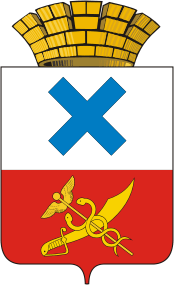 ПОСТАНОВЛЕНИЕ администрации Муниципального образования город Ирбитот   15   января  2019  года №  11 -ПАг. Ирбит	Об организации приема предложений от населения  о предлагаемых мероприятиях  по общественной территории «Старый городской парк» с обустройством набережнойВ соответствии со статьей 16 Федерального закона от 6 октября 2003 года № 131-ФЗ «Об общих принципах организации местного самоуправления в Российской Федерации», руководствуясь  частью 1 статьи 27 Устава Муниципального образования  город Ирбит, администрация Муниципального образования город ИрбитПОСТАНОВЛЯЕТ:              1. Отделу городского хозяйства администрации Муниципального образования город Ирбит организовать прием предложений от населения  о предлагаемых мероприятиях по общественной  территории «Старый городской парк» с обустройством набережной.С 16января 2019 года  по 30 января 2019 годапунктом сбора предложений определить:1.1.отдел организационной работы и документообеспечения Муниципального образования город Ирбит по адресу: город Ирбит,                       улица Революции, 16, кабинет № 24 (с 08:30 до 16:30 (пн-чт), с 08:30 до 15:30 (пт), перерыв с 12:00 до 13:00);            1.2.сайт администрации Муниципального образования город Ирбит, раздел «Обращения граждан» - «Приемная онлайн» – категория обращения «Предложение».2. Начальнику отдела организационной работы и документобеспечения администрации Муниципального образования город Ирбит (И.В. Панкрашкина)разместить настоящее постановление на официальном Интернет-портале администрации Муниципального образования город Ирбит.3. Контроль за исполнением  настоящего постановления оставляю за собой.Глава Муниципальногообразования город Ирбит                                                                           Н.В. Юдин